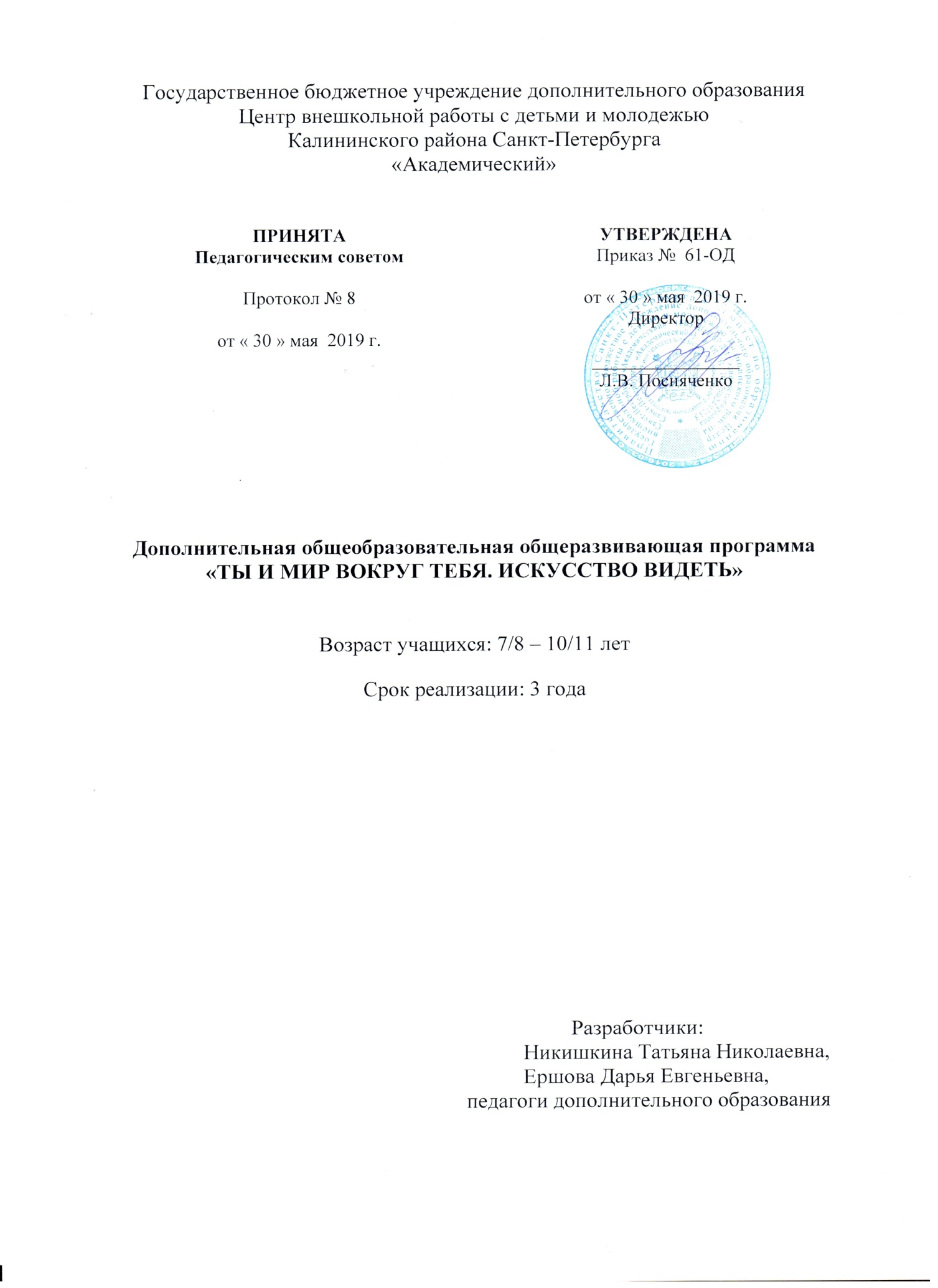 Пояснительная запискаПрограмма  «Ты и мир вокруг тебя. Искусство видеть» относится к художественной направленности. По уровню освоения программа является базовой. Актуальность соответствует государственной политике в области дополнительного образования, социальному заказу общества и ориентирование на удовлетворение образовательных потребностей детей и родителей. Помимо своей художественной направленности занятия по этой программе формируют у детей способность творческого мышления, развивают эстетическое восприятие и даёт доступные возрасту средства выражения.Адресат программы - Программа рассчитана на детей 7 - 10 лет. Набор осуществляется по желанию учащихся, не имеющих специальной подготовки.Объём и срок реализации программы - общий объём: 216 часов. Программа рассчитана на 3  года обучения. Цель программы направлена на формирование и развитие творческих способностей учащихся, приобщение к культуре как системе общечеловеческих ценностей, открытие красоты окружающего мира, места и роли в нем человека-творца, развитие способности к эстетическому восприятию и творчеству.Задачи: Обучающие: - формирование специальных знаний по предмету (основы живописи, рисунка, композиции; основные законы перспективы; основы цветоведения, художественные термины); - формирование основных технических приемов работы художественными материалами, необходимых для творческих процессов изобразительной деятельности.Развивающие: - развитие способности смотреть на мир и видеть его глазами художника; - развитие творческой способности, пространственного мышления, образного представления и воображения, познавательной активности.Воспитательные: - воспитание интереса и любви к искусству и изобразительной деятельности; воспитание аккуратности, трудолюбия и настойчивости в работе; - воспитание чувства гордости, любви и бережного отношения к культурному наследию Родины, своей земли и своего народа; - формирование художественного вкуса, способности видеть и чувствовать красоту и гармонически ее оценивать.КомпетенцииПредметные:Технические знания и умения- пользоваться различными графическими техниками и материалами;-	работать простым карандашом и цветными карандашами, использовать линии с различным нажимом, применять штриховку для создания выразительной композиции.- пользоваться в работе карандашом, кистью и красками;-	работать гуашью, знать о возможностях смешивания цветов и наложения цвета на цвет.Знания о средствах выразительности- знать средства художественной выразительности (цвет, линия, объем, светотональность, ритм, форма, пропорции, пространство, композиция);-	уметь использовать цвет как средство передачи настроения, выделения главного;-	уметь использовать различные по характеру линии (прерывистую, слитную, волнистую);-	использовать контраст тёмного и светлого, тёплого и холодного.Знания о правильном построении композиции- основные направления размещения предметов на рисунке – «вертикально», «горизонтально», «наклонно»;- знать зрительной глубине в рисунке: «на первом плане», «на втором плане»; об изображении предметов в открытом пространстве;-	располагать предметы в логической взаимосвязи.Навыки художественной деятельностиучаствовать в групповой работе при создании коллективных панно;-	рисовать на заданную тему, самостоятельно создавать индивидуальный образ;-	использовать декоративное рисование, уметь украшать различные предметы 2. Метапредметные:- выражать свое отношение к художественному, идейно-нравственному содержанию анализируемых произведений, представить назначение искусства в различных областях жизни;- активно участвовать в обсуждении и оценке работ товарищей по группе, уметь объяснить свои оценочные суждения.- формирование художественно-творческой активности личности;- организовывать свое рабочее место, аккуратность и усидчивость;- заниматься в коллективе, толерантность и коммуникативные качества;-	уметь анализировать свою работу и работу других детей.3. Личностные: - эмоционально откликаться на художественные произведения, находить образные слова и выражения для рассказов о них;- создавать яркие выразительные образы;- фантазировать;- видеть и чувствовать красоту и гармонию окружающего мира;-	проявлять творческую активность;- выработать интерес и любовь к искусству;- сформировать чувство гордости и бережного отношения к мировым и российским памятникам культуры и искусства.Условия реализации программыВозраст учащихся, участвующих в реализации образовательной программы: 7 - 8 лет – 1-й год обучения, 8 - 9  лет – 2-й год обучения, 9 - 10 лет – 3-й год обучения.Условия набора детей в коллектив: в коллектив принимаются все желающие вне зависимости от пола и предварительной подготовки, не имеющие медицинских противопоказаний по состоянию здоровья. Количество детей в группе на 1-м году обучения – не менее 15 человек, на 2-ом – не менее 12 человек. На второй год обучения возможен дополнительный набор учащихся по собеседованию и имеющих начальные знания и навыки по изобразительной деятельности.Сроки реализации образовательной программы. Программа рассчитана на 3 года обучения (1-й год обучения – 72 часа, 2-й год обучения – 72 часа, 3-й год обучения – 72 часа).Режим занятий: занятия проводятся 1 раз в неделю по 2  часа. Формы проведения занятий: практическое занятие, выставка, экскурсия, пленэр, открытое занятие.Форма организации деятельности учащихся на занятии: групповая и индивидуальная. Занятия групповые и вместе с тем, во время занятий осуществляется индивидуальный подход, построенный с учётом характера восприятия окружающего мира каждым ребёнком. Художественная деятельность на занятиях находит разнообразие формы выражения: изображение плоскости в объеме (с натуры, по памяти, по представлению);декоративная и конструктивная работа;восприятие явлений действительности и произведений искусства (слайдов, репродукций);обсуждение работ товарищей, результатов собственного коллективного творчества и индивидуальной работы;изучение художественного наследия;прослушивание музыкальных и литературных произведений (народных, классических).Особенностью программы является то, что в течение всего курса обучения должны проходить две линии обучающих и воспитательных задач, тесно связанных друг с другом. Основную идею программы – связь искусства с жизнью – и выражают эти две линии: одна – познание образного строя искусства, другая – познание красоты жизни.Первую линию каждый год просматривает с новых позиций. Вторая линия едина для всего курса обучения. В программе выделены три способа художественного освоения действительности: изобразительный, декоративный и конструктивный. Они выступают для детей в качестве хорошо им понятных, интересных и доступных видов художественной деятельности: изображения, украшения, постройки.Система художественно-творческих заданий рассчитана на одно занятие в неделю по два часа и имеет концентрический принцип построения, каждая новая ступень вбирает в себя основное содержание предыдущих, раскрывая его на новом уровне сложности. Развитие художественного восприятия и практическая деятельность представлены в программе в их содержательном единстве. Разнообразие видов практической деятельности подводит обучающихся к пониманию явлений художественной культуры, изучение произведений искусства подкрепляется практической работой.В процессе изобразительной деятельности обучающиеся усваивают графические и живописные умения и навыки, учатся наблюдать, анализировать предметы и явления окружающего мира. Особенностью программы является так же блочно-тематическое планирование. Основные разделы группируются вокруг единой темы. Содержание каждого года основывается на четырех тематических блоках (четверти). Темы внутри каждого блока могут быть представлены.На протяжении всего курса обучения дети знакомятся с выдающимися произведениями архитектуры, скульптуры, живописи, графики, декоративно-прикладного искусства. Данная программа, исходя из синкретического характера декоративного искусства, соединяет в интеграционном курсе такие дисциплины, как изобразительное искусство, художественный труд, искусство слова и музыки. Народное декоративное искусство рассматривается как часть материальной и духовной культуры общества. Учебный курс, раскрывая понятие красоты и национального своеобразия предметного мира, особенности восприятия и отражения окружающей действительности, опирается на искусствоведческую концепцию художественного образа. Такой подход в оценке произведений народной культуры предполагает обращение к народному искусству как к художественному творчеству особого типа. Это позволяет детям унаследовать его основы, понять принципы взаимодействия всех типов художественного творчества в системе национальной и мировой культуры. Поэтому при знакомстве с декоративно-прикладным искусством обучающиеся должны сознательно овладевать приемами художественной деятельности на основе понимания коллективного создания образов, мотивов, сюжетов народного искусства, его основных принципов – повтора, вариации, импровизации.Содержание программы строится с учетом преемственности и в изучении основ народного и декоративно-прикладного искусства в младших, средних и старших классах гармоничного развития, когда развитие личности ребенка осуществляется на уровне формирования и развития творческого опыта путем профессиональной ориентации в области определенного вида искусства.  Планируемые результаты:1. Предметные:Знать:- средства художественной выразительности (цвет, линия, объем, светотональность, ритм, форма, пропорции, пространство, композиция);- выдающиеся произведения живописи, графики, архитектуры, декоративно-прикладного искусства;- названия центров традиционных народных художественных промыслов России и создаваемые там художественные произведения, главные отличительные признаки образа художественной вещи.Уметь:- цветом и линией передать пространственные планы (передний, дальний, средний);-передавать собственное отношение к изображаемым событиям, использовать для этого возможности композиции, рисунка, цвета;- пользоваться различными графическими техниками и материалами;- видеть и оценивать связь художественного образа вещи с практическим назначением, с материалом и техникой исполнения, с природой, бытом, художественными традициями.2. Метапредметные:- выражать свое отношение к художественному, идейно-нравственному содержанию анализируемых произведений, представить назначение искусства в различных областях жизни;- активно участвовать в обсуждении и оценке работ товарищей по группе, уметь объяснить свои оценочные суждения.- формирование художественно-творческой активности личности;- организовывать свое рабочее место, аккуратность и усидчивость;- заниматься в коллективе, толерантность и коммуникативные качества;-	уметь анализировать свою работу и работу других детей.3. Личностные: - эмоционально откликаться на художественные произведения, находить образные слова и выражения для рассказов о них;- создавать яркие выразительные образы;- фантазировать;- видеть и чувствовать красоту и гармонию окружающего мира;-	проявлять творческую активность;- выработать интерес и любовь к искусству;- сформировать чувство гордости и бережного отношения к мировым и российским памятникам культуры и искусства.Формы взаимодействия с семьёй и родителямиПри реализации данной программы большое значение отводится вовлечению родителей (законных представителей) учащихся в образовательный процесс на основе реального сотрудничества и сотворчества на педагогических началах условий взаимодействия ЦВР ДМ «Академический» с семьёй. Деятельность осуществляется как в рамках дополнительной общеобразовательной общеразвивающей программы «Ты и мир вокруг тебя. Искусство видеть», так и на уровне студии изобразительного и декоративного творчества «Вернисаж», творческого объединения и учреждения.Основными формами совместного взаимодействия с семьёй в течение учебного года являются массовые мероприятия коллектива через осуществление учебной, культурно-досуговой, проектной или волонтёрской деятельности с непосредственным активным участием родителей:На уровне учреждения:Культурно-досуговая деятельность:ежегодная новогодняя кампания ежегодный День семейного отдыхаежегодные мероприятия, посвященные Дню здоровья и спортаежегодные творческие мастерские «Город Мастеров»творческие мастерские «В гостях у друзей»праздничные мероприятия, посвященные юбилеям учрежденияВолонтерская деятельность:ежегодная благотворительная акция «Добрая крышечка» российского эколого-благотворительного волонтерского проекта "Добрые крышечки" через социальных партнеров: Благотворительный фонд «Волонтеры в помощь детям-сиротам» и Общественное движение "ДОБРЫЕ КРЫШЕЧКИ";ежегодная городская акция РДШ «Добрый пленэр» в рамках городского открытого фестиваля-конкурса воздушных змеев «Над Петербургом чистое небо!»;модельный показ авторской детской коллекции одежды «Блистательный Санкт-Петербург!» в соавторстве юных модельеров-дизайнеров и художников, мастеров по батику и валянию из шерсти, декоративной росписи, керамики и бисероплетению студии изобразительного и декоративного творчества «Вернисаж», молодых танцоров студии танца «Глобус», юных поэтов и чтецов студии художественного слова «Образ» и молодых фотографов фотостудии «Фотодело» ЦВР ДМ «Академический» во время массовых мероприятий учреждения в адрес жителей преклонного возраста, жителей блокадного Ленинграда, участников Великой Отечественной войны 1941 – 1945 годов, семей, находящихся под социальной опекой, проживающих на территории муниципального округа Академическое (в перспективе)модельный показ авторской детской коллекции одежды «Блистательный Санкт-Петербург!» в соавторстве юных модельеров-дизайнеров и художников, мастеров по батику и валянию из шерсти, декоративной росписи, керамики и бисероплетению студии изобразительного и декоративного творчества «Вернисаж», молодых танцоров студии танца «Глобус», юных поэтов и чтецов студии художественного слова «Образ» и молодых фотографов фотостудии «Фотодело» на совместных выездных благотворительных концертах ЦВР ДМ «Академический» в различных социальных и медицинских учреждениях, призывных пунктах Санкт-Петербурга (в перспективе)На уровне студии изобразительного и декоративного творчества «Вернисаж»:Культурно-досуговая деятельность:ежегодный праздник для учащихся первого года обучения и родителей “Посвящение в студийцы”ежегодные совместные выездные сезонные пленэры для учащихся и родителейежегодные совместные тематические творческие мастерские для учащихся и родителей ежегодные общегородские выставки, конкурсы, смотры и фестивали детского художественного творчества на базе культурологических учреждений Санкт-Петербургаежегодные городские праздничные церемонии награждения победителей и участников выставок и смотров ИЗО и ДПИ разного уровня творческих коллективов УДОежегодные совместные районные творческие мероприятия для учащихся и родителей в лекционных залах отдела для юных читателей с привлечением социального партнера: ГБУК «Централизованная библиотечная система Калининского района» Центральная районная библиотека им. В.Г. Белинского ежегодные тематические экскурсии на общегородские выставки детского художественного творчества культурологических учреждений Санкт-Петербургаежегодные тематические экскурсии в культурологические учреждения Санкт-Петербурга выездные ознакомительные познавательные экскурсии «Моя будущая профессия» в ВУЗы и профессиональные учреждения Санкт-Петербурга, ориентированные на ИЗО и ДПИ с привлечением социальных партнеров: Высшая школа технологии и энергетики Санкт-Петербургского государственного университета промышленных технологий и дизайна, РГПУ им. А.И. Герцена (в перспективе)совместные выезды в концертные и театральные залы культурологических учреждений Санкт-Петербургасовместные творческие мастерские и мастер-классы, творческие встречи, совместные и персональные выставки, творческие вечера с выпускниками студии (в перспективе)совместные творческие мастерские и мастер-классы, творческие встречи, совместные и персональные выставки, творческие вечера с профессиональными мастерами ИЗО и ДПИ, с привлечением социальных партнеров: Высшая школа технологии и энергетики Санкт-Петербургского государственного университета промышленных технологий и дизайна, РГПУ им. А.И. Герцена (в перспективе) Проектная деятельность:ежегодные совместные виртуальные экскурсии по Русскому музею, включающие в себя игровые лекции, викторины и творческие мастерские подпроекта «Шаги в мир искусства» в рамках реализации культурологического долгосрочного проекта «Русский музей: виртуальный филиал» в лекционных залах отдела для взрослых читателей с привлечением социального партнера: ГБУК «Централизованная библиотечная система Калининского района» Центральная районная библиотека им. В.Г. Белинскогоежегодные совместные тематические творческие мастерские для семей, имеющих детей-инвалидов, в рамках занятия кружка «История и культура Санкт-Петербурга» подпроекта «Музей под открытым небом» в рамках реализации социально ориентированного долгосрочного проекта «Шаг навстречу. Социальное проектирование в дополнительном образовании как процесс включения детей и подростков в социально значимую деятельность» с привлечением социального партнера: СПб ГБУ социального обслуживания населения «Центр социальной реабилитации инвалидов и детей-инвалидов Калининского района Санкт-Петербурга»ежегодные благотворительные акции разного уровня по созданию учащимися студии авторских творческих «продуктов доброты», реализация которых способствует накоплению средств, идущих на оказание адресной помощи детям, включенных в программу спасения тяжелобольных детей «Линия Жизни», подпроекта «Формула добра» в рамках реализации социально ориентированного долгосрочного проекта «Шаг навстречу. Социальное проектирование в дополнительном образовании как процесс включения детей и подростков в социально значимую деятельность» с привлечением социального партнера: Благотворительный фонд "Линия Жизни" в Санкт-Петербурге благотворительный модельный показ авторской детской коллекции одежды «Блистательный Санкт-Петербург!» в соавторстве юных модельеров-дизайнеров и художников, мастеров по батику и валянию из шерсти, декоративной росписи, керамики и бисероплетению студии изобразительного и декоративного творчества «Вернисаж», молодых танцоров студии танца «Глобус», юных поэтов и чтецов студии художественного слова «Образ» и молодых фотографов фотостудии «Фотодело» на совместных выездных благотворительных мероприятиях, способствующих накоплению средств, идущих на оказание адресной помощи детям, включенных в программу спасения тяжелобольных детей «Линия Жизни», подпроекта «Формула добра» в рамках реализации социально ориентированного долгосрочного проекта «Шаг навстречу. Социальное проектирование в дополнительном образовании как процесс включения детей и подростков в социально значимую деятельность» с привлечением социального партнера: Благотворительный фонд "Линия Жизни" в Санкт-Петербурге (в перспективе)Волонтерская деятельность:совместная акция милосердия «От сердца к сердцу!» по созданию учащимися студии авторских творческих новогодних подарков и сувениров для детей 1-й детской онкологической клиники с привлечением социального партнера: территориальная организация Калининского района Санкт-Петербурга Профсоюза работников народного образования и науки Российской Федерации (по необходимости) совместные акции милосердия «Талисман надежды», «Доброе письмо» и «Добрая открытка» по созданию учащимися студии авторской творческой сувенирной продукции или открыток с авторскими детскими стихами или писем с эссе в адрес детей и взрослых медицинских учреждений Санкт-Петербурга с привлечением социального партнера: территориальная организация Калининского района Санкт-Петербурга Профсоюза работников народного образования и науки Российской Федерации (в перспективе)совместная акция милосердия «Добрая посылка» по созданию учащимися студии авторской творческих памятных подарков, сувениров и открыток с авторскими детскими стихами в адрес жителей блокадного Ленинграда и участниками Великой Отечественной войны 1941 – 1945 годов, проживающих на территории муниципального округа Академическое, с привлечением социального партнера: Муниципальное образование муниципального округа Академическое (в перспективе) совместная акция милосердия «Талисман для воина» по созданию учащимися студии авторской творческих сувенирных талисманов и открыток с авторскими детскими стихами в адрес призывников с привлечением социального партнера: Муниципальное образование муниципального округа Академическое (в перспективе)На уровне творческого объединения «Цветные фантазии»:Культурно-досуговая деятельность:ежегодные творческие новогодние и итоговые огоньки ежегодные совместные тематические творческие мастерские для учащихся и родителей ежегодные общегородские выставки, конкурсы, смотры и фестивали детского художественного творчества на базе культурологических учреждений Санкт-Петербургаежегодные городские праздничные церемонии награждения победителей и участников выставок и смотров ИЗО и ДПИ разного уровня творческих коллективов УДОежегодные совместные районные творческие мероприятия для учащихся и родителей в лекционных залах отдела для юных читателей с привлечением социального партнера: ГБУК «Централизованная библиотечная система Калининского района» Центральная районная библиотека им. В.Г. Белинского ежегодные тематические экскурсии на общегородские выставки детского художественного творчества культурологических учреждений Санкт-Петербургаежегодные тематические экскурсии в культурологические учреждения Санкт-Петербурга совместные выезды в концертные и театральные залы культурологических учреждений Санкт-Петербургасовместные творческие мастерские и мастер-классы, творческие встречи, совместные и персональные выставки, творческие вечера с выпускниками творческого объединения (в перспективе) выездные ознакомительные познавательные экскурсии «Моя будущая профессия» в ВУЗы и профессиональные учреждения Санкт-Петербурга, ориентированные на ИЗО и ДПИ, с привлечением социальных партнеров: Высшая школа технологии и энергетики Санкт-Петербургского государственного университета промышленных технологий и дизайна, РГПУ им. А.И. Герцена (в перспективе)совместные творческие мастерские и мастер-классы, творческие встречи, совместные и персональные выставки, творческие вечера с профессиональными мастерами ИЗО и ДПИ с привлечением социальных партнеров: Высшая школа технологии и энергетики Санкт-Петербургского государственного университета промышленных технологий и дизайна, РГПУ им. А.И. Герцена (в перспективе)Проектная деятельность:совместные тематические творческие мастерские для учащихся и родителей в рамках реализации образовательного творческого проекта «Наш мир фантазий»;совместные творческие выставки учащихся и родителей в рамках реализации образовательного творческого проекта «Наш мир фантазий»;тематические совместные виртуальные экскурсии по Русскому музею, включающие в себя игровые лекции, викторины и творческие мастерские, тематика которых представлена в данной программе, подпроекта «Шаги в мир искусства» в рамках реализации культурологического долгосрочного проекта «Русский музей: виртуальный филиал» в лекционных залах отдела для взрослых читателей с привлечением социального партнера: ГБУК «Централизованная библиотечная система Калининского района» Центральная районная библиотека им. В.Г. БелинскогоОсновными формами взаимодействия с родителями на уровне объединения в течение учебного года являются: тематические индивидуальные и групповые консультации, беседы, собеседования, опросы, анкетирование и диагностирование по выбору индивидуального образовательного маршрута учащегося, родительские собрания (по необходимости), информационно-организационные линейки и встречи, психологические часы (по необходимости), тематические обучающие семинары и семинары-практикумы, включая дистанционное обучение (по необходимости), общение с родителями в социальных сетях, встречи с привлечением родительской общественности, тематические собрания, заседания родительского комитета, тематические круглые столы, рабочие и тематические встречи, клуб для родителей, совместные выездные пленэры для учащихся и родителей, выставки творческих работ родителей, совместные творческие выставки учащихся и родителей.В рамках дополнительной общеобразовательной общеразвивающей программы «Ты и мир вокруг тебя. Искусство видеть»:Учебная деятельность:ежегодные презентационные встречи для детей и родителей «Приглашение в мир (вид искусства)» с целью знакомства учащихся и родителей с данной программойежегодные открытые занятия с целью педагогического контроля и демонстрации учащимися полученных знаний, умений и навыков родителям в ходе и после освоения программы;ежегодные тематические творческие мастерские с целью педагогического контроля и демонстрации учащимися полученных знаний, умений и навыков родителям в ходе и после освоения программы;Учебная деятельность с элементами культурно-досуговой деятельности:ежегодные тематические творческие мастерские с целью педагогического контроля и демонстрации учащимися полученных знаний, умений и навыков родителям в ходе и после освоения программы;ежегодные общегородские выставки, конкурсы, смотры и фестивали детского художественного творчества на базе культурологических учреждений Санкт-Петербургаежегодные городские праздничные церемонии награждения победителей и участников выставок и смотров ИЗО и ДПИ разного уровня творческих коллективов УДОежегодные совместные районные творческие мероприятия для учащихся и родителей в лекционных залах отдела для юных читателей с привлечением социального партнера: ГБУК «Централизованная библиотечная система Калининского района» Центральная районная библиотека им. В.Г. Белинского ежегодные тематические экскурсии на общегородские выставки детского художественного творчества культурологических учреждений Санкт-Петербургаежегодные тематические экскурсии в культурологические учреждения Санкт-Петербурга совместные выезды в концертные и театральные залы культурологических учреждений Санкт-Петербургасовместные творческие мастерские и мастер-классы, творческие встречи, совместные и персональные выставки, творческие вечера с выпускниками творческого объединения (в перспективе)выездные ознакомительные познавательные экскурсии «Моя будущая профессия» в ВУЗы и профессиональные учреждения Санкт-Петербурга, ориентированные на ИЗО и ДПИ, с привлечением социальных партнеров: Высшая школа технологии и энергетики Санкт-Петербургского государственного университета промышленных технологий и дизайна, РГПУ им. А.И. Герцена (в перспективе)совместные творческие мастерские и мастер-классы, творческие встречи, совместные и персональные выставки, творческие вечера с профессиональными мастерами ИЗО и ДПИ с привлечением социальных партнеров: Высшая школа технологии и энергетики Санкт-Петербургского государственного университета промышленных технологий и дизайна, РГПУ им. А.И. Герцена (в перспективе)Культурно-досуговая деятельность:ежегодные совместные тематические творческие мастерские для учащихся и родителей ежегодные общегородские выставки, конкурсы, смотры и фестивали детского художественного творчества на базе культурологических учреждений Санкт-Петербургаежегодные городские праздничные церемонии награждения победителей и участников выставок и смотров ИЗО и ДПИ разного уровня творческих коллективов УДОежегодные совместные районные творческие мероприятия для учащихся и родителей в лекционных залах отдела для юных читателей с привлечением социального партнера: ГБУК «Централизованная библиотечная система Калининского района» Центральная районная библиотека им. В.Г. Белинского ежегодные тематические экскурсии на общегородские выставки детского художественного творчества культурологических учреждений Санкт-Петербургаежегодные тематические экскурсии в культурологические учреждения Санкт-Петербурга совместные выезды в концертные и театральные залы культурологических учреждений Санкт-Петербургасовместные творческие мастерские и мастер-классы, творческие встречи, совместные и персональные выставки, творческие вечера с выпускниками творческого объединения (в перспективе) выездные ознакомительные познавательные экскурсии «Моя будущая профессия» в ВУЗы и профессиональные учреждения Санкт-Петербурга, ориентированные на ИЗО и ДПИ, с привлечением социальных партнеров: Высшая школа технологии и энергетики Санкт-Петербургского государственного университета промышленных технологий и дизайна, РГПУ им. А.И. Герцена (в перспективе)совместные творческие мастерские и мастер-классы, творческие встречи, совместные и персональные выставки, творческие вечера с профессиональными мастерами ИЗО и ДПИ с привлечением социальных партнеров: Высшая школа технологии и энергетики Санкт-Петербургского государственного университета промышленных технологий и дизайна, РГПУ им. А.И. Герцена (в перспективе)Проектная деятельность:совместные тематические творческие мастерские для учащихся и родителей в рамках реализации образовательного творческого проекта «Наш мир фантазий»;совместные творческие выставки учащихся и родителей в рамках реализации образовательного творческого проекта «Наш мир фантазий»;тематические совместные виртуальные экскурсии по Русскому музею, включающие в себя игровые лекции, викторины и творческие мастерские, тематика которых представлена в данной программе, подпроекта «Шаги в мир искусства» в рамках реализации культурологического долгосрочного проекта «Русский музей: виртуальный филиал» в лекционных залах отдела для взрослых читателей с привлечением социального партнера: ГБУК «Централизованная библиотечная система Калининского района» Центральная районная библиотека им. В.Г. БелинскогоМатериально-техническое оснащение программыЗанятия проводятся в специально оборудованном, хорошо освещённом помещении. У каждого обучающегося своё индивидуальное рабочее место. Для реализации программы необходимо:Оборудование:-	мольберты;-	столы;-	табуретки (для инструментов и материалов);-	стулья;-	доска учебная;-	доска для иллюстративного материала; -	стол педагога;-	подиумы для постановок;-	реквизит для натюрмортов.Технические средства обучения:-	телевизор;-	интерактивная доска;-	ноутбук.Инструменты и материалы:бумага для рисованияцветная бумага для рисованияцветной картонцветная бумага для аппликациикраски акварельные гуашь художественнаякисти художественные №2, №4, №6 (белка)фломастерымасляная пастельножницыклей-карандашмаркер (чёрный)Учебный план первого года обученияУчебный план второго года обученияУчебный план третьего года обучения№п/пНазвание раздела, темыКоличество часовКоличество часовКоличество часовФормы контроля№п/пНазвание раздела, темыВсегоТеорияПрактикаФормы контроля1.Знакомство с программой. Мир художника.Теория. Первичный инструктаж по ТБ, ПБ, ЧС и ОБЖ и З. Беседа о художнике и его творчестве. Знакомство с материалами и оборудованием. Практика. Просмотр иллюстрированного материала, работ из фонда. Выполнение упражнений с различными материалами.211Педагогическое наблюдение2«Палитра» экспериментТеория. Вводная беседа «Что мы будем делать на уроках ИЗО»Игра-упражнение «Цвета радуги»Практика. Организация рабочего листа. Приемы работы кистью. Палитра. Знакомство с материалами живописи и цветовой основой красок. Изучение названий цветов и их последовательности в радуге.211Педагогическое наблюдениеТематический просмотр3.Мир быта.Теория. Красота окружающих человека вещей.Практика. Рисунок скатерти.Цветовые упражнения. Проведение от руки параллельных линий в различных направлениях.  Использование наклонного положения кисти для получения широких полос, мазков. Вертикальное положение для рисования концом кисти. 211Педагогическое наблюдениеТематический просмотр4.Какого цвета осенняя листва? Теория. Три цвета и их составные (красный, синий, желтый). Получение дополнительных цветов (оранжевый, зеленый, фиолетовый), Практика. Наблюдение цвета осенней листвы. Выполнение задания с натуры «Осенние листья». Можно заменить рисование с натуры печатью живыми листьями, подбирая необходимый колорит.211Педагогическое наблюдениеТематический просмотр5.Краски осеннего леса.Теория. Жанр живописи пейзаж. Композиция в пейзаже.Практика. Выполнение осеннего пейзажа в технике гуашь. Построение композиции с помощью цветового пятна.211Педагогическое наблюдениеТематический просмотр6.Красота осенних деревьев.Теория. Термин набросок. Техника выполнения наброска.Практика.  Наброски деревьев восковыми мелками, маслянойпастелью, гуашью.211Педагогическое наблюдениеТематический просмотр7.«Цветы и плоды».Теория. Знакомство с новым жанром: осенний натюрморт из плодов и фруктов.Композиция в натюрморте. Практика. Изображение плодов и фруктов с натуры. Составление коллективного натюрморта «Цветы и плоды».211Педагогическое наблюдениеТематический просмотр8.Осень – пора плодородная. Теория. Знакомство с росписями народных мастеров. Колорит. Декоративная композиция.Практика.  Изображение декоративной композиции по мотивам народного творчества.211Педагогическое наблюдениеТематический просмотр9.Какого цвета вечер? Теория. Художественные способы  изображение природы в различных состояниях. Цветовая гамма: холодная или теплая. Практика. Изображение неба: теплая или холодная гамма. Растяжка цвета. Равномерное заполнение листа. 211Педагогическое наблюдениеТематический просмотр10.«Сказочный вечерний лес». Теория. Настроение в пейзаже.Практика. Подмалевок. Изображение деревьев по подмалевку в теплой или холодной гамме.211Педагогическое наблюдениеТематический просмотр11.«Образ дерева»Теория. Художественные способы  передачи своего отношения кпсихологическому  (сказочному) образу дерева (доброе, злое).Практика. Изображение декоративной композиции.211Педагогическое наблюдениеТематический просмотр12.«Наш город»Теория. Знакомство с архитектурой разных стилей. Практика. Рисование по представлению.Изображение различных архитектурных сооружений.  211Педагогическое наблюдениеТематический просмотр13.Городской пейзаж. Теория. Восприятие окружающей действительности, воплощение наблюдений и впечатлений в композиционной работе.  Практика. Исполнение индивидуальной работы на тему «Город». Вид реального города, здания – техника «пастель».  211Педагогическое наблюдениеТематический просмотр14.«Первый снег»Теория. Холодные оттенки. Контраст белого и черного, синего. Ахроматические цвета.Практика. Изображение на тонированной бумаге зимнего пейзажа.211Педагогическое наблюдениеТематический просмотр15.«Зимние птицы». Теория.  Знакомство с новой техникой работы (смешанная техника) – масляная пастель и акварель.Практика. Изображение на бумаге образа зимних птиц.211Педагогическое наблюдениеТематический просмотр16.«Символ года» Теория.  Декоративная композиция. Совмещение изображения и украшения. Практика. Выполнение композиции .211Педагогическое наблюдениеТематический просмотр17. «Гостья из снежного королевства».Теория. Основы аппликации.                   Практика. Аппликация елки с игрушками или новогоднего символа.211Педагогическое наблюдениеТематический просмотр18.«Волшебные снежинки»Теория.  Обучение приемам складывания и вырезания. Знакомство с симметрией. Аппликация.Практика. Изготовление поздравительной открытки. Изготовление снежинок. 211Педагогическое наблюдениеТематический просмотр19.«Наши зимние забавы»Теория. Показ в рисунке пространственных планов: ближние и дальние предметы. Практика. Рисование зимнего пейзажа на основе наблюдений природы.Изображение по созданномуфону зимних игр. 211Педагогическое наблюдениеТематический просмотр20.Мы в цирке. Теория. Сюжет. Передача сюжета, выражение эмоционального отношения к изображаемому. Практика. Составление композиции. Передача движения фигура человека и животных.211Педагогическое наблюдениеТематический просмотр21.Мы в театре. Теория. Сюжет. Передача сюжета, выражение эмоционального отношения к изображаемому.                        Практика. Выполнение композиции в технике гуашь.211Педагогическое наблюдениеТематический просмотр22.Ожившие образы старины.Теория. Знакомство силлюстрацией к литературномупроизведению.           Практика. Выполнение сюжетной композиции.211Педагогическое наблюдениеТематический просмотр23.Былинный герой.Теория. Знакомство с историей костюма, героической историей Родины.Практика. Изображение сказочного, былинного образа (портрет).211Педагогическое наблюдениеТематический просмотр24.Мамин портрет. Теория.  Жанр живописи -портрет. Передача своего эмоционального отношения к близкому человеку. Умение по памяти восстановить и передать облик матери. Практика. Составление портрета, умение цветом выразить свое отношение к изображаемому.211Педагогическое наблюдениеТематический просмотр25.Подводные жители.Теория.    Изучение строения и внешнего облика морских обитателей.                              Практика. Изображение морских обитателей и растений. Акварель, гуашь, мелки. 211Педагогическое наблюдениеТематический просмотр26.Мир нашего аквариума.Теория. Декоративное рисование. Знакомство со стилизацией формы растительного и животного мира. Практика.. Составление композиции. Цветная бумага, пастель.211Педагогическое наблюдениеТематический просмотр27.Мой любимый, добрый зверь. Теория. Знакомство со строением животных. Формирование умения передать в рисунке характер животногоПрактика. Изображение животных. Акварель, мелки.211Педагогическое наблюдениеТематический просмотр28.Изображение животных в движении.                                    Теория. Знакомство со строением и повадками животных. Умение придать им характерные черты. Очеловечивание образа.Практика. Изображение животных в движении.211Педагогическое наблюдениеТематический просмотр29.Пасхальный натюрморт. Теория. Знакомство с обычаями и творчеством русского народа. Практика. Изображение пасхального натюрморта. Составление композиции.Фломастеры, гуашь.211Педагогическое наблюдениеТематический просмотр30.Какого цвета небо? Теория. Красота весеннего неба в различных состояниях. Практика. Выполнение подмалевка, состоящего из нежных весенних сочетаний красок. Добавление белил. Составление «нежных» оттенков цвета.211Педагогическое наблюдениеТематический просмотр31.Какого цвета весна?                     Теория. Образ весны  искусстве. Умение передать эмоциональное отношение к весеннему состоянию природы..                      Практика. Создание композиции "Образа весны": сказочное дерево, весенние цветы, женский образ. Акварель, гуашь.                      211Педагогическое наблюдениеТематический просмотр32.Мы рисуем цветы.Теория. Продолжение знакомства с натюрмортом. Колорит.Практика. Изображение натюрморта из летних цветов, листьев. Гуашь.211Педагогическое наблюдениеТематический просмотр33.Фантастический сад.Теория.  Красота и разнообразие мира цветов. Стилизация природных форм.                   Практика. Композиция из фантастических весенних и летних цветов, листьев.                                      211Педагогическое наблюдениеТематический просмотр34.Мир бабочек.                            Теория. Знакомство с симметрией. Новая техника – монотипия. Практика. Выполнение декоративной композиции в технике монотипии.211Педагогическое наблюдениеТематический просмотр35.Наша мечта о лете. Теория. Жанр живописи –пейзаж. Передача эмоционального состояния летней природы.Практика. Изображение летнего пейзажа. Акварель.211Педагогическое наблюдениеТематический просмотр36.Итоговая выставка.Теория. Отбор работ на выставку. Практика. Коллективное обсуждение представленных работ. 211Педагогическое наблюдениеТематический просмотрИтого:723636№п/пНазвание раздела, темыКоличество часовКоличество часовКоличество часовФормы контроля№п/пНазвание раздела, темыВсегоТеорияПрактикаФормы контроля1.Знакомство с программой. Мир художника.Теория. Первичный инструктаж по ТБ, ПБ, ЧС и ОБЖ и З. Беседа о художнике и его творчестве. Знакомство с материалами и оборудованием. Практика. Просмотр и обсуждение летних домашних работ. Выполнение упражнений с различными материалами.211Педагогическое наблюдение2Три основных цвета.Теория. Работа  с тремя основными цветами – красным, желтым, синим. Смешение, получение оттенков цвета.  Практика. Составление таблицы тональных рядов трех основных цветов. Подбор различных тонов одного и того же цвета.211Педагогическое наблюдениеТематический просмотр3.Цветы осени – «В царстве королевы Нежности»Теория. Три основных цвета и их смеси. Эксперимент, рисование по представлению.                                   Практика. Изображение цветущего луга или клумбы. Изображение цветов путем смешения разных цветов с белилами.211Педагогическое наблюдениеТематический просмотр4.Черное и белое.Теория. Гуашь, черная и белая краски. Эксперимент.Серый цвет различных оттенков.Практика.Упражнение: Составление таблицы серого цвета. Работа с пятью цветами с образованием оттенков путем добавления черной и белой краски поучение серой краски путем смешивания красок основных цветов в равных количествах.211Педагогическое наблюдениеТематический просмотр5.Стихия. Теория. ИмпровизацияПередача настроения через цвет. (дождь ветер, гроза, солнце и т. д.)Практика.. Изображение природных стихий кистью безпредварительного рисунка -образ феи цветов, урагана, Солнца, Дождя, Осени, конь-огонь. Выражение эмоционального состояния природы и своего отношения к этому с помощью разных сочетаний. 211Педагогическое наблюдениеТематический просмотр6.Деревья.                                           Теория. Знакомство с новой техникой и элементами линейной перспективы (загораживание, передача равноудаленности).Практика. Наброски с натуры на природе или изображение осеннего леса (по памяти и впечатлению).211Педагогическое наблюдениеТематический просмотр7.«Образ дерева»Теория. Термин набросок. Эксперимент, рисование с натуры.Практика. Выполнение графическими материалами силуэта дерева. 211Педагогическое наблюдениеТематический просмотр8.Осенний натюрморт. Теория. Способы наложения красок по сырому и по просохшему слою. Размывка. Закрепление умения композиционных навыков. Передача ближнего и дальнего планов.  Практика. Работа над приобретением навыков по растяжке цвета в акварели. Изображение цветов, плодов, овощей (с натуры). Акварель.211Педагогическое наблюдениеТематический просмотр9.Декоративная тарелка. Теория.  Выразительность линии. Выразительные возможности графических материалов. Составление декоративно-сюжетной композиции га основе стилизации форм растительного и животного мира (в круге).                                     Практика. Эскиз декоративной тарелки «Птица-букет», «Бабочка-цветок», «рыбки в аквариуме». Освоение техники, работа тушью, чернилами, ручкой, палочкой или тонкой кистью.211Педагогическое наблюдениеТематический просмотр10.Сказочный мир игрушки.Теория. Макетирование. Перевод плоского листа в объемные формы. Получение простых  объемных форм и соединение их в сложные.                                    Практика. Изготовление игрушек на цилиндре. Использование полученных знаний по аппликации. Бумага, ножницы, клей.211Педагогическое наблюдениеТематический просмотр11.Фантастический букет. Теория. Декоративное рисование.                  Выразительные возможности графических материалов.                       Практика..Составление декоративно-сюжетной композиции на основе стилизации форм растительного мира. Масляная пастель.211Педагогическое наблюдениеТематический просмотр12.Изображение и реальность Теория. Знакомство с Мастером изображения. Окружающая действительность – источник вдохновения художника.   Практика. Импровизация и вариация. Сочинение на заданную тему.211Педагогическое наблюдениеТематический просмотр13.«Грустный или весёлый клоун» Теория. Изображение человека в движении. Передача настроения цветом: радость, злость, печаль, грусть, веселье. Клоун – грустный, веселый и т. д. Найти психологические сочетания цвета: теплые – радость: солнце, мама, жизнь, нежность. Холодные – грусть: плач, мороз, ночь, сожаление.Практика. Выполнение композиции в технике акварель плюс маркер.211Педагогическое наблюдениеТематический просмотр14.Древние образы в народном искусстве.Теория. Фантазии в жизни людей. Мастер изображения. Изображение и фантазия.                                    Практика. Композиция (дерево жизни, конь, птица, праматерь-земля).Фломастеры, маркеры, акварель211Педагогическое наблюдениеТематический просмотр15.Фантастические животные и птицы.  Теория. Мотивы животного мира в творчестве художника.Практика. Композиция на изображение сказочных фантастических животных и птиц. Тонированная бумага, пастель.211Педагогическое наблюдениеТематический просмотр16.Украшение и реальность Теория. Природные мотивы – источник вдохновения. Рисование по представлению.Практика. Декоративная композиция. Составление растительного орнамента для бытовых предметов.211Педагогическое наблюдениеТематический просмотр17.Природные прообразы.         Теория.  Растительный орнамент в предметах народного творчества.Практика. Импровизация по мотивам народных промыслов. «Аленький цветочек», «Сказочный цветок»211Педагогическое наблюдениеТематический просмотр18.«Народный костюм». Теория.  Мотивы  старинной праздничной одежды. Украшение и фантазия. Повтор и вариация.                          Практика. Украшение линейным узором кокошника, воротничка. Сочинение узоров для украшения девичьего головного убора. Цветная бумага, гуашь.211Педагогическое наблюдениеТематический просмотр19. «Фантастический город»Теория. Осознание художественной деятельности во всех трех сферах через фантазию и реальность.  Постройка, реальность, фантазия, образ.                                                 Практика. Изображение фантастического города – подводный, фантастический, город будущего.211Педагогическое наблюдениеТематический просмотр20.«Наш город»Теория. Знакомство сархитектурой разных стилей. Рисование по представлению.Практика. Изображение различных архитектурных   сооружений.  211Педагогическое наблюдениеТематический просмотр21.«Выставка собак и кошек»Теория. Выражение художником отношения к животным.Передача движения. Рисование по памяти.                      Практика. Изображение характера зверя (веселыми, стремительного, угрожающего) графическими материалами.  Сангина, уголь.211Педагогическое наблюдениеТематический просмотр22.Стилизованная композиция на тему фауны.Теория. Трансформация формы. Стилизация.Декоративное рисование.Практика. Стилизованная композиция на тему фауны.211Педагогическое наблюдениеТематический просмотр23.Наши четвероногие друзья.Теория. Приёмы изображения животного от пятна. Пятно как средство выразительности  Практика. Работа тушью.211Педагогическое наблюдениеТематический просмотр24.Образ животного.Теория. Значение  силуэта в графике. Красота  силуэта животных. Линия и ее выразительные возможности. Различные штриховки для передачи шерсти животных. Приёмы изображения пушистого меха.Практика. Техника работы маркером.211Педагогическое наблюдениеТематический просмотр25.«Водные просторы»  Теория. Жанр живописи - пейзаж. Природа в различных состояниях, настроение в пейзаже, музыке, в самом себе.                                     Практика. Эксперимент с цветом: изображение морского пейзажа, передача настроения (ласковое, бурное, нежное, тревожное). Акварель, гуашь.211Педагогическое наблюдениеТематический просмотр26. «Добрые и злые волшебники»Теория.  Образ сказочного персонажа, передача характера через украшение, одежду. Рисование по представлению. Создание контрастных образов: Снежная королева и Герда, Мачеха и Золушка, Баба-Бабариха и Царевна-Лебедь, Баба-Яга и Лесная Фея, Кащей Бессмертный и Иван-царевич, Илья Муромец и Соловей-разбойник.   Умение передать словесный портрет сказочного героя цветом как средством выразительности. Раскрытие внутренних качеств характера в работе.                              Практика. Изображение доброго или злого сказочного персонажа, Акварель, гуашь, мелки. 211Педагогическое наблюдениеТематический просмотр27.«Сказочный город на острове Буяне» - декоративное панно.Теория. Знакомство с древнерусской архитектурой. Терем Царевны-Лебеди, дом Бабы-Яги, дворец Снежной королевы.Практика.  Создание города-крепости или города-сказки. Акварель, гуашь.211Педагогическое наблюдениеТематический просмотр28.«Силуэт древнего города» –Диптих, триптих.Теория. Знакомство с восточной и западно-европейской архитектурой. Образ здания и его назначение.Практика. Проект дома дляопределенного персонажа: Замок - веселый, мрачный. Акварель, гуашь.211Педагогическое наблюдениеТематический просмотр29.«Флот царя Салтана» и «Флот пиратов»Теория.  Выражение намерений человека через конструкцию (аппликация) и декор.                                   Знакомство со сказками. Через материалы сказок конструированием и декором предмета выразить намерения и цели персонажей. Практика. Создание панно сказочных Флотов. Работа индивидуальная с коллективным завершением.    211Педагогическое наблюдениеТематический просмотр30.Светлая Пасха. Теория. Дальнейшее знакомство с народными традициями, Графика. Вариация.           Практика. Создание графического тематического натюрморта. Перо, тушь.211Педагогическое наблюдениеТематический просмотр31.«Весна пришла». Теория. Цвет как средство выражения. Глухие и звонкие цвета. Гармония композиции на основе цветовых ритмов, цветовой доминанты. Цветовые ассоциации: тяжесть, легкость. Практика. Весенний пейзаж. Состояние природы: холодно, дождь, тепло, солнце, туман. Гуашь, акварель.211Педагогическое наблюдениеТематический просмотр32.«Две подружки – Весна и Снегурочка».                                 Теория. Выразительные свойства цвета, смешанного с белой, черной, серой красками. Теплые и холодные цвета). Практика. Создание композиционного образа. Гуашь, акварель.211Педагогическое наблюдениеТематический просмотр33.«Ковер, гобелен» Теория.  Пятно как средство выражения. Ритм пятен. Вариация, импровизация.                                                   Практика. Составление декоративного орнамента (квадрат, прямоугольник).211Педагогическое наблюдениеТематический просмотр34.«Эта загадочная планета»Теория.   Знакомство с космической живописью. Законы контрастов. Цвет, ритм композиция – средства выразительности.                                                                    Практика. Создание композиции на заданную тему. Совершенствование композиционных навыков (умение выделять главное, использовать законы контрастов  подчиненности всех элементов композиции. Развитие воображения, фантазии.211Педагогическое наблюдениеТематический просмотр35.«Сказочная ветка» Теория. Линия как средство выражения. Характер линии, ритм .Использование тонового контраста светлое на темном, темное на светлом. Осмысление выразительного свойства линии.Практика. Упражнение: Изображение декоративной ветки  (любые графические материалы).211Педагогическое наблюдениеТематический просмотр36.Итоговая выставка.Теория. Отбор работ на выставку. Практика. Коллективное обсуждение представленных работ. 211Педагогическое наблюдениеТематический просмотрИтого:723636№п/пНазвание раздела, темыКоличество часовКоличество часовКоличество часовФормы контроля№п/пНазвание раздела, темыВсегоТеорияПрактикаФормы контроля1.Знакомство с программой. Мир художника.Теория. Первичный инструктаж по ТБ, ПБ, ЧС и ОБЖ и З. Беседа о художнике и его творчестве. Знакомство с материалами и оборудованием. Практика. Просмотр и обсуждение летних домашних работ. Выполнение упражнений с различными материалами.211Педагогическое наблюдение2Жанр изобразительного искусства – пейзаж. Теория. Как рисовать пейзажи. Сельский пейзаж. Городской пейзаж. Практика. Приемы работы гуашью.211Педагогическое наблюдениеТематический просмотр3.Многоликость мира природы.Теория. Образ природы в творчестве великих художников. Передача настроения через цвет.Практика. Работа над композицией.211Педагогическое наблюдениеТематический просмотр4.Осень. Унылая пора! Очей очарованье.Теория. Образ осени в искусстве.Практика. Работа над композицией. Тонированная бумага, гуашь.211Педагогическое наблюдениеТематический просмотр5. «Дымковская слобода» Теория. Древние образы в современных народных игрушках. (конь, птица, баба, солнечные диски, древо жизни). Глиняная игрушка. Беседа о красочном, мажорном мире народного искусства, о его вязи с повседневной жизнью и бытом человека. Роль художника в создании игрушки.  Повтор и вариации.                           Практика. Эскиз дымковской игрушки.  (акварель, гуашь).211Педагогическое наблюдениеТематический просмотр6.Твои игрушки.Теория. Единство формы и декора в игрушке. Мягкая игрушка. Эксперимент.   Практика. Создание эскиза мягкой игрушки. Аппликация цветной бумагой. 211Педагогическое наблюдениеТематический просмотр7.Забавная матрешка Теория. Знакомство с новым видом народного искусства – роспись матрешек Семенова, Загорска, Полховского Майдана. Дальнейшее развитие творческого воображения и формирование навыков кистевой росписи. Понятие о симметрии и равновесии несимметричного цветочного мотива.   Практика. Самостоятельное исполнение росписи матрешки. Составление коллективной композиции. (акварель, гуашь)211Педагогическое наблюдениеТематический просмотр8. «В царстве деда Филимона»Теория. Знакомство с росписью филимоновской игрушки.Закрепление знаний орнаментальной росписи глиняной игрушки. Практика. Повтор и импровизация на тему филимоновской игрушки. (акварель, гуашь)211Педагогическое наблюдениеТематический просмотр9.Зима. Мороз и солнце; день чудесный!Теория. Образ зимы в искусстве.Практика. Техника гуашь на цветной бумаге.211Педагогическое наблюдениеТематический просмотр10.«Наши зимние забавы»Теория. Показ в рисунке пространственных планов: ближние и дальние предметы. Рисование по представлению.Практика. Рисование фона. Изображение по созданномуфону зимних игр.211Педагогическое наблюдениеТематический просмотр11. Твоя посуда.Теория. Истоки современных народных промыслов. Конструкция, форма, декор в разных промыслах. Зависимость декора от формы и материала, связь формы и декора с назначением посуды. Красота и полезность.  Практика. Моделирование формы посуды из бумаги и последующей росписью по мотивам гжельской керамики. (маркеры, акварель).211Педагогическое наблюдениеТематический просмотр12.Росписи гжельской керамики.                          Теория. Закрепление знаний орнаментальной росписи гжельской керамики.                                  Практика. Импровизация по мотивам гжельской керамики. «Царство Снегурочки»,«Снегурочка и Дед Мороз»211Педагогическое наблюдениеТематический просмотр13. «Жостовский поднос» Теория. Расширять представления о композициях в цветочной росписи жостовских подносов – «собранный букет», «букет в раскидку», «веночек», «веточка». Вариации по мотивам жостовской росписи.Практика. Составление декоративной росписи тарелки – подноса в определенной гамме цветов и цветовых сочетаний. (акварель, гуашь).211Педагогическое наблюдениеТематический просмотр14. «Золотой сервиз» Теория. Ознакомление с росписью по дереву – Хохлома. Закрепление умения применять в декоративной работе линию симметрии, силуэт, ритм и добиваться с их помощью выразительности. Практика. Работа над проектами-импровизациями по мотивам хохломской росписи. Приемы декоративного обобщения в цветочном мотиве. Индивидуальная передача ритма, формы и композиции узора.  (акварель, гуашь)211Педагогическое наблюдениеТематический просмотр15.Мезенская роспись.Теория. Ознакомление с мезенской росписью по дереву. Закрепление умения применять в декоративной работе линию симметрии, силуэт, ритм и добиваться с их помощью выразительности. Практика. Работа над проектами-импровизациями по мотивам мезенской росписи (гуашь).211Педагогическое наблюдениеТематический просмотр16.Городецкая роспись.Теория. Ознакомление с городецкой росписью. Формирование элементарных представлений о декоративном обобщении форм растительного мира, о ритме в орнаменте и цветовом решении, о красоте народной росписи.Практика. Работа над проектами-импровизациями по мотивам городецкой росписи (гуашь).211Педагогическое наблюдениеТематический просмотр17.Петриковская роспись .Импровизация, вариация                   Теория. Ознакомление с петриковской росписью. Закрепление навыков создания декоративного образа.  Практика. Работа над проектами-импровизациями по мотивам петриковской росписи. (гуашь).211Педагогическое наблюдениеТематический просмотр18.Вологодское кружево. Теория. Ознакомление с  вологодским кружевом. Импровизация, вариация.Практика. Работа над проектами-импровизациями по мотивам  вологодского кружева.211Педагогическое наблюдениеТематический просмотр19.Палехская живопись. Теория. Ознакомление с  палехской живописью. Импровизация, вариация.   Приемы декоративного обобщения в цветочном мотиве.              Практика. Работа над проектами-импровизациями по мотивам палехской живописи (гуашь).211Педагогическое наблюдениеТематический просмотр20.«Старинные вещи».Теория. Принципы  гармонизации композиции на основе цветовых ритмов, цветовой доминанты. Декоративный- сюжетный натюрморт с предметами народного промысла (с натуры или по представлению)Практика. Изображение с натуры одного из трех (на выбор) натюрмортов с изделиями народных промыслов (гжельская керамика, хохломская посуда, жостовскийподнос, глиняная игрушка). (акварель, гуашь, масляная пастель).211Педагогическое наблюдениеТематический просмотр21.«Платок для мамы» Теория.  Ознакомление с русской старинной набойкой, росписью ткани. Композиция замкнутая, ограниченная кантом и линейным орнаментом. Знакомство с павловскими набивными платками. Колорит как средство выражения.   Практика. Эскиз росписи. (акварель, цветная тонированная бумага, восковые мелки, масляная пастель).211Педагогическое наблюдениеТематический просмотр22.«Чудо-кони», «Сказочные птицы на ветке с золотыми яблоками».Теория. Углубление понятий о народной декоративно росписи подереву – Городецкая и северо-двинская роспись. Сравнительный анализ. Декоративно-сюжетная композиция.Практика..Составлениедекоративной композиции росписи кухонной доски и прялки помотивам Городецкой и северо-двинской росписи.211Педагогическое наблюдениеТематический просмотр23.Весенний образ.Теория. Образ весны в искусстве. Передача весеннего настроения в пейзаже. Красота и неповторимость природных форм.Практика. Работа над композицией в смешанной технике: пастель и акварель.211Педагогическое наблюдениеТематический просмотр24.Весенняя палитра.Теория. Нежные пастельные цвета. Смешение цветов в акварели, весенний колорит. Практика. Прием работы акварелью по-сырому.211Педагогическое наблюдениеТематический просмотр25.«Секреты старинного сундука» Теория.  Древние образы в декоре жилища и предметах народного быта. Расширение представлений о народном декоративном искусстве, значение предметов народного быта в жизни крестьянской семьи.Практика. Импровизации на тему древних образов в узорах вышивок на полотенцах.211Педагогическое наблюдениеТематический просмотр26.Народный орнамент.Теория. Элементарные представления о убранстве избы, предметах домашнего обихода и народном костюме. Магическое и эстетическое значение орнамента для русских крестьян. Практика. Выполнение орнаментальной композиции по мотивам народного искусства.211Педагогическое наблюдениеТематический просмотр27.«Русская красавица»Теория. Лаконизм, декоративнаявыразительность силуэта. Вещь – орнамент. Значение колорита. Особенности расположения орнамента на частях одежды. Различение праздничных костюмов у разных народов.Практика. Импровизация по мотивам старинной праздничной одежды.211Педагогическое наблюдениеТематический просмотр28. «Милый мой хоровод»Теория. Знакомство с народным русским костюмом, мастерами золотого шитья. Понятие об ансамбле костюма. Практика. Выполнение проектов праздничных костюмов с орнаментами (головной убор, оплечья, ворот, подол, рукава, пояски), составление коллективного панно.  211Педагогическое наблюдениеТематический просмотр29.«Чугунное кружево» Импровизация.Теория. Искусство ковки – вид народного творчества. Расширение представлений о возможностях декоративно-прикладного искусства. Искусство ковки – вид народного творчества. Практика. Импровизация на тему орнамента металлического кружева: дверные петли, ручки, замки, ворота, светцы, решетки, ограды, фонари, дымники, сундуки. (черная бумага, ножницы, серпантин, клей, гуашь, гелевые ручки). 211Педагогическое наблюдениеТематический просмотр30. «Деревянная сказка»Теория.  Ознакомление с новым видом народного творчества – художественной резьбой на крестьянских избах. Углубление знаний учащихся о декоративной композиции: симметрия. Дальнейшее развитие умений учащихся – передавать в рисунке ритм не только растительных, но и геометрических элементов узора. Связь архитектуры с ландшафтом.  Практика. Декоративная композиция по мотивам резного убранства. Рисунок, эскиз русского народного жилища – венец, фронтон, ставни, наличники, ворота. Связь архитектуры с ландшафтом. (карандаш, тушь, фломастеры, маркеры, подцветка акварелью или сепия и гелиевые ручки).211Педагогическое наблюдениеТематический просмотр31. «Красна улица домами»                                              Теория. Углубления эстетических представлений о декоре в русском зодчестве.                          Практика. Сюжетное рисование. Импровизация по мотивам русского деревянного зодчества.211Педагогическое наблюдениеТематический просмотр32.«Русь белокаменная»Теория. Связь художественного образа вещи с жизнью и историей народа. Практика. Создание тематической композиции по мотивам русского белокаменного зодчества.211Педагогическое наблюдениеТематический просмотр33.«В русской избе»                                 Теория. Органичное единство функционального и эстетического значения вещи в интерьере крестьянского жилища. Практика. Составление сюжетной композиции интерьера избы.211Педагогическое наблюдениеТематический просмотр34.Народный праздник – Теория. Обобщение накопленных представлений о декоративном крестьянском искусстве .Форма – материал – образ.   Практика. Сюжетно-декоративная композиция. Создание панно на тему народного праздника, ярмарки в русском городе «Масленица».«Ярмарка», «Карусель», «Скоморохи». Совмещение индивидуальной и коллективной работы.211Педагогическое наблюдениеТематический просмотр35.«Силуэт»Теория. Закрепление знаний мира декоративного искусства, полученных на предыдущих занятиях.                               Практика. Создание коллективного панно для украшения интерьера с использованием известных в народном искусстве древних образов – древо жизни, конь-птица, праматерь земля. (мозаика, аппликация, масляная пастель).211Педагогическое наблюдениеТематический просмотр36.Итоговая выставка.Теория. Отбор работ на выставку. Практика. Коллективное обсуждение представленных работ.211Педагогическое наблюдениеТематический просмотрИтого:723636